教育の情報化の進展とサポータの役割柏市立中原小学校校長　西田　光昭子どもを取りまく社会生活の中に位置づくメディア子ども達のメディア利用教育の情報化に関する手引・教育の情報化ビジョンへ　　　　　　http://www.mext.go.jp/a_menu/shotou/zyouhou/main18_a2.htm　　　　　　　http://www.mext.go.jp/b_menu/houdou/22/08/__icsFiles/afieldfile/2010/09/03/1297089_2_1_1.pdf10年毎の変遷　　学習指導要領に合わせて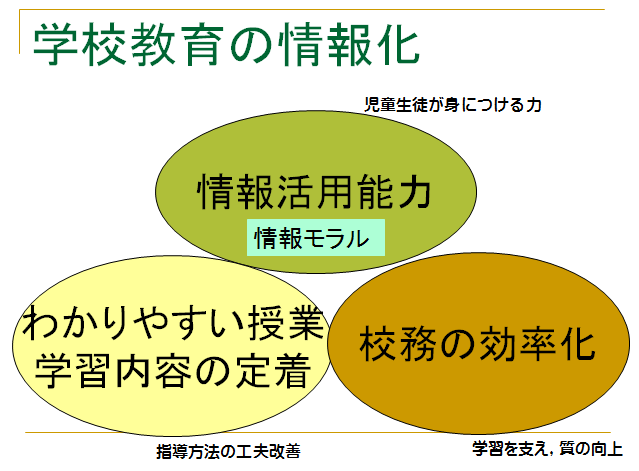 情報教育　から　教育の情報化へ総合的な学習の時間中心から教科中心に教育の情報化ビジョンFutureSchool(総務省)学びのイノベーション(文部科学省)ICTサポーター（ICT支援員）の位置づけ，果たして来たことICTのコーディネータ代わりにする　＜＞　やりやすくする※学校のICT化のサポート体制の在り方に関する検討会 わかりやすい授業のために学力をつけるために，ICTはどう活きるか多様な学力観の中で万能ではない場面，目的に合わせた活用ICT活用日常化のために基本はこれまでの授業と同じ　一斉　個別　小集団　の組み合わせICT環境の整備　物の整備から　使い安さの整備へICTサポーターに望むこと日常化の中でできることとできないこと情報の提供，相談への対応　　＜ コミュニケーション情報活用能力を育てる情報活用能力　≠　ICT活用能力① 情報活用の実践力… 課題や目的に応じて情報手段を適切に活用することを含めて、必要な情報を主体的に収集・判断・表現・処理・創造し、受け手の状況などを踏まえて発信・伝達できる能力② 情報の科学的な理解… 情報活用の基礎となる情報手段の特性の理解と、情報を適切に扱ったり、自らの情報活用を評価・改善するための基礎的な理論や方法の理解 情報社会に参画する態度… 社会生活の中で情報や情報技術が果たしている役割や及ぼしている影響を理解し、情報モラルの必要性や情報に対する責任について考え、望ましい情報社会の創造に参画しようとする態度情報活用能力調査に関する協力者会議資料http://www.mext.go.jp/component/a_menu/education/detail/__icsFiles/afieldfile/2012/06/15/1322132_3_1.pdfどこで身につけるか日常の学習活動の中全て教科の中　特別活動の中　　総合的な学習の時間の中情報モラルの指導◆ 情報モラル教育の目指すこと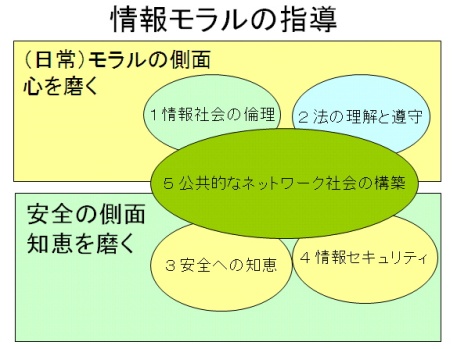 「情報社会を生きぬき，健全に発展させていく上で，すべての国民が身につけておくべき考え方や態度」　　【情報モラルキックオフガイド（平成19年3月）】情報モラルの指導の基本情報モラルの指導内容の存在する場面を作る児童生徒個々が考え・判断する　　友だちの考え方と比べる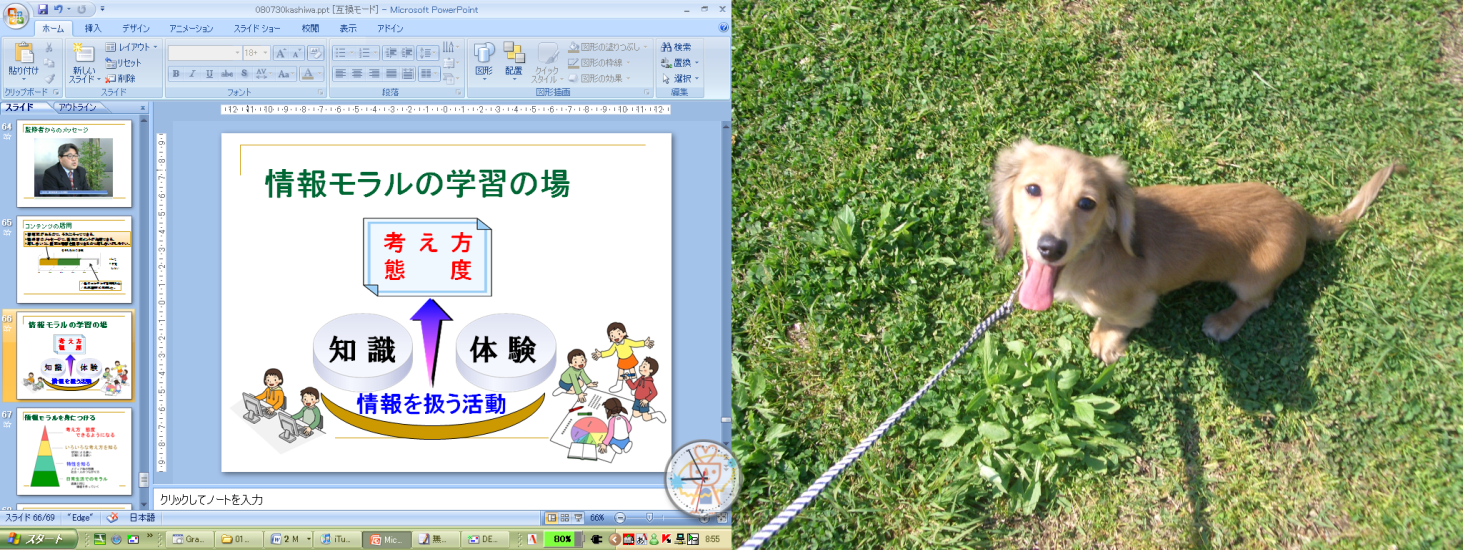 自分ならと考えていく情報社会，情報，メディアの特質を知識として◇ ICTサポーターに望むこと活動の場作りの提供，支援アイディアを実現につなげる情報の科学的な理解において校務の情報化電子化 ≠ 校務の情報化・電子化で変わること・質的向上のための情報化セキュリティを高める◇ICTサポータに望むこと小回りのきく支援セキュリティ確保のための支援ICT支援のプロとしてのサポータ事例を知り伝えるICT活用の道筋　きっかけづくりICTで実現できることとできないことの見極め代わりに授業をする人 ⇒　相談・お手伝い全ての先生方，子ども達の為のサポータに　⇒ ICT活用指導力の向上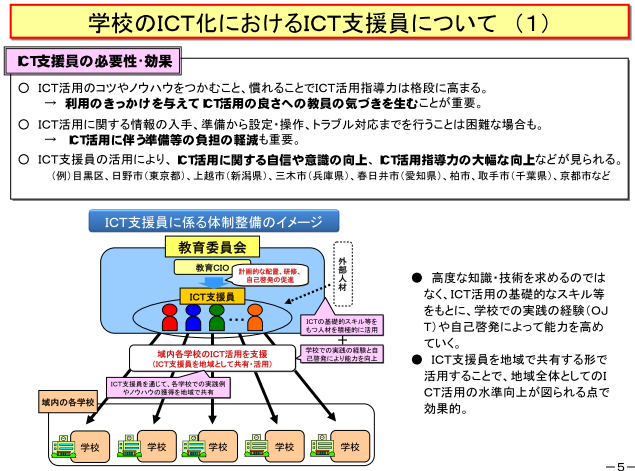 学校のICT化のサポート体制の在り方について（概要）http://www.mext.go.jp/b_menu/houdou/20/07/08072301/001.pdf　より